Stanhope Barrington CofE Primary School                                                       Stanhope Barrington C of E 		                                                  Primary School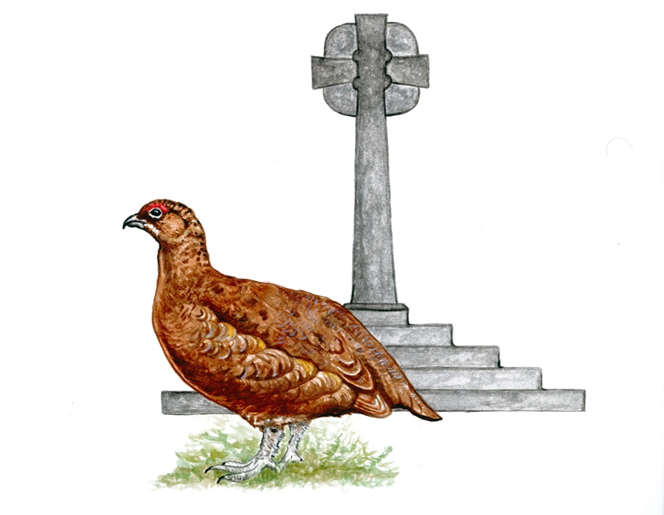 Class TeacherJob DescriptionJOB DESCRIPTIONJob Purpose:• Be responsible for the learning and achievement of all pupils in the class/es ensuring  equality of opportunity for all.• Be responsible and accountable for achieving the highest possible standards in work and  Conduct.• Treat pupils with dignity, building relationships rooted in mutual respect, and at all times   observing proper boundaries appropriate to a teacher’s professional position.• Work proactively and effectively in collaboration and partnership with learners,   parents/carers, governors, other staff and external agencies in the best interests of pupils.• Act within, the statutory frameworks, which set out their professional duties and   responsibilities and in line with the duties outlined in the current School Teachers Pay and  Conditions Document and Teacher Standards (2012).• Take responsibility for promoting and safeguarding the welfare of children and young   people within the school.Main Responsibilities:All teachers are required to carry out the duties of a schoolteacher as set out in the currentSchool Teachers Pay and Conditions Document. Teachers should also have due regard to theTeacher Standards (2012). Teachers’ performance will be assessed against the teacherstandards as part of the appraisal process as relevant to their role in the school.Teaching• Deliver the curriculum as relevant to the age and ability group/subject/s that you teach.• Be responsible for the preparation and development of teaching materials, teaching  programmes and pastoral arrangements as appropriate.• Be accountable for the attainment, progress and outcomes of pupils’ you teach.• Be aware of pupils’ capabilities, their prior knowledge and plan teaching and differentiate  appropriately to build on these, demonstrating knowledge and understanding of how pupils  learn.• Have a clear understanding of the needs of all pupils, including those with special  educational needs; gifted and talented; EAL; disabilities; and be able to use and evaluate  distinctive teaching approaches to engage and support them.• Demonstrate an understanding of and take responsibility for promoting high standards of  literacy including the correct use of spoken English (whatever your specialist subject).• If teaching early reading, demonstrate a clear understanding of appropriate teaching  strategies e.g. systematic synthetic phonics.• Use an appropriate range of observation, assessment, monitoring and recording  strategies as a basis for setting challenging learning objectives for pupils of all  backgrounds, abilities and dispositions, monitoring learners’ progress and levels of  attainment.• Make accurate and productive use of assessment to secure pupils’ progress.• Give pupils regular feedback, both orally and through accurate marking, and encourage  pupils to respond to the feedback, reflect on progress, their emerging needs and to take a  responsible and conscientious attitude to their own work and study.• Use relevant data to monitor progress, set targets, and plan subsequent lessons.• Set homework and plan other out-of-class activities to consolidate and extend the  knowledge and understanding pupils have acquired as appropriate.• Participate in arrangements for examinations and assessments within the remit of the  School Teachers’ Pay and Conditions Document.Behaviour and Safety• Establish a safe, purposeful and stimulating environment for pupils, rooted in mutual  respect and establish a framework for discipline with a range of strategies, using praise,  sanctions and rewards consistently as set out in the school’s Behaviour Management Policy.• Manage classes effectively, using approaches which are appropriate to pupils’ needs in  order to inspire, motivate and challenge pupils.• Maintain good relationships with pupils, exercise appropriate authority, and act decisively  when necessary.• Be a positive role model and demonstrate consistently the positive attitudes, values and  behaviour, which are expected of pupils.• Have high expectations of behaviour, promoting self-control and independence of all  Learners.• Carry out playground and other duties as directed and within the remit of the current School Teachers’ Pay and Conditions Document.• Be responsible for promoting and safeguarding the welfare of children and young people  within the school, raising any concerns following school protocol/procedures.Team working and collaboration• Participate in any relevant meetings/professional development opportunities at the school,  which relate to the learners, curriculum or organisation of the school including pastoral  arrangements and assemblies.• Work as a team member and identify opportunities for working with colleagues and  sharing the development of effective practice with them.• Contribute to the professional development of other teachers and support staff where appropriate,     including the induction and assessment of new teachers, teachers serving induction  periods etc. • Ensure that colleagues working with you are appropriately involved in supporting learning  and understand the roles they are expected to fulfil.• Take part as required in the review, development and management of the activities  relating to the curriculum, organisation and pastoral functions of the school.• Cover for absent colleagues within the remit of the current School Teachers’ Pay and  Conditions document.Fulfil wider professional responsibilities• Work collaboratively with others to develop effective professional relationships.• Deploy support staff effectively as appropriate.• Communicate effectively with parents/carers with regard to pupils’ achievements and wellbeing  using school systems/processes as appropriate.• Communicate and co-operate with relevant external bodies.• Make a positive contribution to the wider life and ethos of the school.Administration• Register the attendance of and supervise learners, before, during or after school sessions  as appropriate.• Participate in and carry out any administrative and organisational tasks within the remit of  the current School Teachers’ Pay and Conditions Document.Professional development• Regularly review the effectiveness of your teaching and assessment procedures and its  impact on pupils’ progress, attainment and well-being, refining your approaches where  necessary responding to advice and feedback from colleagues.• Be responsible for improving your teaching through participating fully in training and  development opportunities identified by the school or as developed as an outcome of your  appraisal.• Proactively participate with arrangements made in accordance with the Appraisal  Regulations 2012.Other• To have professional regard for the ethos, policies and practices of the school in which   you teach, and maintain high standards in your own attendance and punctuality.• Perform any reasonable duties as requested by the Headteacher.Job Title:Class teacher (Year 1)Terms and Conditions:Full-timeMaternity Leave cover until the postholder returnsLocation:Stanhope Barrington CofE Primary School, Westcroft, Stanhope, DL13 2NU.Salary:Main pay scale range 1 – 6   £22,467 - £32,834 pro rata in line with the current Whole School Pay Policy and Teachers’ Pay and Conditions DocumentResponsible To:Headteacher &  Deputy HeadteacherSupervisory Responsibility:The post holder may be responsible for the deployment and supervision of the work of teaching assistants relevant to their responsibilities 